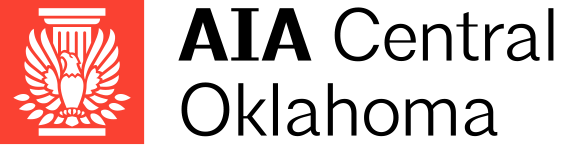 2020 INDIVIDUAL ALLIED MEMBERSHIPMEMBER NAME: MEMBER COMPANY:  COMPANY ADDRESS:COMPANY STATE & ZIP:MEMBER PHONE NUMBER:MEMBER EMAIL:COMPANY DESCRIPTION (50 words or less):Please email to aiacoc@cox.net